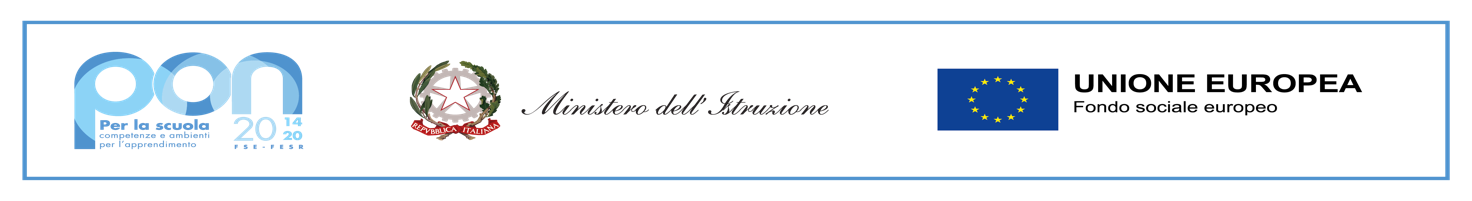 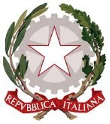 PERMESSO ENTRATA E\O USCITA FUORI ORARIOIl/La sottoscritto/a _______________________________ genitore / tutore/ parente* ______________________ dell’alunno/a _________________________________Classe____________ della suddetta scuola DICHIARA• di aver accompagnato a scuola il /la figlio/a alle ore ________________________• di ritirare il/la figlio/a da scuola alle ore __________________________________ per il seguente motivo ___________________________________________________________________Data ________________                                                                 Firma______________________ * indicare il grado di parentela ___________________________________________________________________